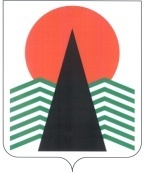 Территориальная комиссияпо делам несовершеннолетних и защите их правПОСТАНОВЛЕНИЕ №6227 сентября 2018 года, 10-00 ч.г. Нефтеюганск, 3 мкр., д. 21, каб. 418зал совещаний администрации Нефтеюганского района(сведения об участниках заседания указаны в протоколе № 51заседания территориальной комиссии) О мерах по обеспечению защиты детей от информации, причиняющей вред их здоровью и развитию 	Заслушав и обсудив информацию по вопросу, предусмотренному планом работы территориальной комиссии по делам несовершеннолетних и защите их прав Нефтеюганского района на 2018 год, территориальная комиссия установила:	 В школах района на компьютерах, подключенных к сети Интернет, установлены контентные фильтры, проверка их наличия и качества функционирования осуществляется ежеквартально, на основании приказа Департамента образования и молодежной политики Нефтеюганского района №445-О от 16.07.2015. 	За 2017-2018 учебный год нарушений в функционировании не выявлено. На данный момент осуществляется очередная проверка за 3 квартал.	Так же проводится регулярное обновление перечня сайтов, разрешенных для доступа в образовательном процессе обучающихся, перечень составляется на основании мониторинга потребности, предоставленного школами. Осуществляется проверка сформированного перечня на безопасность специалистами Центра компьютерных технологий, перечень закрепляется приказом Департамента образования (последнее изменение от 16.05.2018 №450-0), очередное обновление перечня запланировано на конец сентября 2018 года. 	В 2017-2018 учебном году все образовательные учреждения Нефтеюганского района разместили на своих официальных Интернет-ресурсах и обеспечивают функционирование и обновление на регулярной основе самостоятельного и специализированного раздела «Информационная безопасность», в рамках которого предусмотрено размещение следующей информации: - Локальные нормативные акты в сфере обеспечения информационной безопасности обучающихся; - Нормативное регулирование; - Информация для: Педагогических работников, обучающихся, родителей (законных представителей); - Перечень детских безопасных сайтов.	На официальном сайте Департамента образования и молодежной политики Нефтеюганского района так же имеется раздел «Информационная безопасность», где публикуются нормативно-правовые акты, методические рекомендации, письма и приказы департамента, памятки по информационной безопасности. 	30 октября 2018 года во всех образовательных учреждениях Нефтеюганского района планируется проведение Единого урока безопасности в сети «Интернет».	Департаментом культуры и спорта Нефтеюганского района издан и действует приказ от 11 августа 2015 года № 55/1 «Об утверждении плана мероприятий по недопущению нарушений законодательства, обеспечивающего защиту детей от информации, наносящей вред их здоровью, нравственному и духовному развитию». В подведомственных Департаменту учреждениях культуры изданы соответствующие локальные акты, закрепляющие ответственность за соблюдением сроков исполнения мероприятий утвержденных вышеуказанным приказом. 	На основании данного приказа учреждениями культуры проводятся регулярные проверки информационных ресурсов учреждений культуры на предмет выявления продукции, содержащей информацию, запрещенную для распространения среди детей, в том числе о национальной, классовой, социальной нетерпимости, рекламе алкогольной продукции и табачных изделий, пропаганде социального расового, национального неравенства, насилия, наркомании. 	На автоматических рабочих местах (АРМ) для пользователей Центров общественного доступа в поселенческих библиотеках Нефтеюганского района установлено программное обеспечение для контент-фильтрации «Интернет-Цензор». Данная программа работает по белому списку сайтов доступных пользователю. 	Систематический мониторинг (ежеквартально) экстремистских материалов, включенных в опубликованный федеральный список экстремистских материалов на сайте Министерства юстиции РФ, выявил их отсутствие в библиотеках района. 	 С несовершеннолетним, посещающими мероприятия в библиотеках и в учреждениях культуры,  проводятся беседы о существовании вредоносных сайтов и их содержании, наносящей вред здоровью. Всего за отчетный период прошло 14 мероприятий с участием 157 несовершеннолетних.	Дополнительно, в поселенческих библиотеках Нефтеюганского района будут проведены мероприятия, приуроченные ко Дню Интернета, будут проводится тематические беседы с родителями (законными представителями) несовершеннолетних  о необходимости осуществления контроля за времяпрепровождением детей, а также исключения доступа детей к страницам Интернет-ресурсов, содержащих информацию, представляющую угрозу жизни и здоровью несовершеннолетних.С целью повышения эффективности профилактической работы, а также в рамках исполнения  пункта 1.3. протокола заседания постоянно действующего Координационного совещания по обеспечению правопорядка в Ханты-Мансийском автономном округе – Югре от 23 июля 2018 года № 82, территориальная комиссия по делам несовершеннолетних и защите их прав  п о с т а н о в и л а:1. Информацию «О мерах по обеспечению защиты детей от информации, причиняющей вред их здоровью и развитию» принять к сведению.Срок: 27 сентября 2018 года.2. Департаменту образования и молодежной политики Нефтеюганского района (Н.В.Котова):2.1. Провести анкетирование среди подростков, направленное на выявление представителей неформальных молодежных объединений.Краткие обобщенные результаты направить в территориальную комиссию по делам несовершеннолетних и защите их прав Нефтеюганского района. Срок: до 15 октября 2018 года.2.2.   Организовать проведение тематических классных часов с обучающимися всех классов, индивидуальные беседы с несовершеннолетними, тематические общешкольные родительские собрания по предупреждению противоправных действий, совершаемых несовершеннолетними и в отношении них. Проинформировать слушателей о последствиях совершения противоправных действий.Срок: до 1 мая 2019 года.3.  Департаменту культуры и спорта (А.Ю.Андреевский) организовать проведение в подведомственных учреждениях культуры «круглых столов» для несовершеннолетних по вопросам обеспечения безопасности в сети Интернет. Срок: до 01 февраля 2019 года.	4. Контроль за исполнением данного постановления возложить на заместителя председателя территориальной комиссии по делам несовершеннолетних и защите их прав Нефтеюганского района.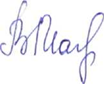 Председательствующий                                          В.В. Малтакова